                                                Проект № 624 від 27.04.18УКРАЇНАОСТРОЗЬКА МІСЬКА РАДА РІВНЕНСЬКОЇ ОБЛАСТІ(сьоме скликання)РІШЕННЯ24 травня 2018 року							                    № Про присвоєння відзнаки «За заслуги перед містом»Керуючись ст. 25 Закону України «Про місцеве самоврядування в Україні»,  рішенням Острозької міської ради п’ятого скликання від 29 травня 2007 року № 219 «Про заснування звань та відзнак Острозької міської ради», за значний особистий внесок у соціально-економічний розвиток міста, сприяння розвитку освіти, культури та туризму, примноження слави древнього Острога, багаторічну сумлінну працю на благо острожан, надання всебічної допомоги найбільш соціально незахищеним верствам населення та з нагоди 918-ї річниці  Острога, враховуючи лист-клопотання депутатів Острозької міської ради від 24 квітня 2018 року та протокол засідання комісії з розгляду питання щодо присвоєння відзнаки Острозької міської ради «За заслуги перед містом» від 25.04.2018 №2, погодивши з постійними депутатськими комісіями, Острозька міська рада,ВИРІШИЛА:Присвоїти відзнаку Острозької міської ради «За заслуги перед містом» Острозькому міському голові Шикеру Одександру Федоровичу.Присвоїти відзнаку Острозької міської ради «За заслуги перед містом» директору ТОВ «Вежа», депутату Острозької міської ради 3-7 скликань Аршинову Григорію Йосиповичу.Секретарю Острозької міської ради Ткачуку І.І. вручити дипломи та нагрудні знаки «За заслуги перед містом» на урочистостях з нагоди 918-ї річниці міста Острога.Дане рішення опублікувати у засобах масової інформації.Контроль за виконанням рішення доручити постійній комісії з питань депутатської діяльності, етики, регламенту, законності та правопорядку, а організацію його виконання секретареві міської ради Ткачуку І.І.       Міський голова                                                                             О.Шикер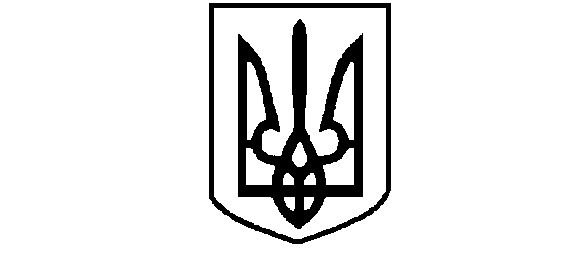 